		آمار  روزانه شناورهای تخلیه وبارگیری شرکت آریا بنادر ایرانیان	از ساعت  45: 06  تا ساعت 06:45 مورخه 04/06/1401 لغایت 05/06/1401		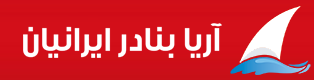             کارشناس امور بندری شرکت آریا بنادر ایرانیان                                         امیر صابری کهناسکلهنام شناورنام کشتیرانینام کشتیرانیتناژ  تخلیهتناژ  تخلیهتناژبارگیریتناژبارگیریمحل تخلیهمحل تخلیهمحل تخلیهنوع تجهیزاتنوع تجهیزاتمحموله کشتیمحموله کشتیمحموله کشتیمحموله کشتیتاریخ و ساعت پهلوگیریتاریخ و ساعت پهلوگیریتاریخ و ساعت شروع عملیاتتناژ  تخلیه و بارگیــریتناژ  تخلیه و بارگیــریتناژ  تخلیه و بارگیــریتناژ  تخلیه و بارگیــریتناژ  تخلیه و بارگیــریتناژ  تخلیه و بارگیــریمجموع تناژ سه شیفتمجموع تناژ سه شیفتتناژباقیمانده /اتمام تخلیه یا بارگیری(تن)تناژباقیمانده /اتمام تخلیه یا بارگیری(تن)زمان عملیات(OT)زمان عملیات(OT)زمان عملیات(OT)زمان عملیات(OT)نرم متوسطنرم متوسطنرم متوسطنرم متوسطماندگاری دراسکله(ساعت)ماندگاری دراسکله(ساعت)ماندگاری دراسکله(ساعت)اسکلهنام شناورنام کشتیرانینام کشتیرانیتناژ  تخلیهتناژ  تخلیهتناژبارگیریتناژبارگیریمحل تخلیهمحل تخلیهمحل تخلیهنوع تجهیزاتنوع تجهیزاتتخلیهتخلیهبارگیریبارگیریتاریخ و ساعت پهلوگیریتاریخ و ساعت پهلوگیریتاریخ و ساعت شروع عملیاتتناژصبحتناژصبحتناژعصرتناژعصرتناژشبتناژشبمجموع تناژ سه شیفتمجموع تناژ سه شیفتتناژباقیمانده /اتمام تخلیه یا بارگیری(تن)تناژباقیمانده /اتمام تخلیه یا بارگیری(تن)تخلیهتخلیهبارگیریبارگیریتخلیهتخلیهبارگیریبارگیریماندگاری دراسکله(ساعت)ماندگاری دراسکله(ساعت)ماندگاری دراسکله(ساعت)3نازمهردریای خزردریای خزر89289211521152محوطهمحوطهمحوطهمنگان223گاتوالدمنگان223گاتوالدتخته-کانتینرنگلهتخته-کانتینرنگلهسواری –پالت سواری –پالت 03/06/0103/06/0103/06/01ت: *ت: *ت:*ت:*ت:*ت:*ت:*ت:***********************21:1521:15**2626***3نازمهردریای خزردریای خزر89289211521152محوطهمحوطهمحوطهمنگان223گاتوالدمنگان223گاتوالدتخته-کانتینرنگلهتخته-کانتینرنگلهسواری –پالت سواری –پالت 12:2012:2014:45ب:306ب:306ب:114ب:114ب:139ب:139ب:559ب:559باقی بارگیری :573باقی بارگیری :573**21:1521:15**2626***4وی تی اس -1امیر آروین صدرا امیر آروین صدرا 13321332**محوطهمحوطهمحوطهگاتوالدمنگان224گاتوالدمنگان224تخته-کیسه-رول تخته-کیسه-رول **04/06/0104/06/0105/06/01ت:*ت:*ت:*ت:*ت:269ت:269ت:269ت:269باقی تخلیه :1063باقی تخلیه :106305:2005:20**5050*****4وی تی اس -1امیر آروین صدرا امیر آروین صدرا 13321332**محوطهمحوطهمحوطهگاتوالدمنگان224گاتوالدمنگان224تخته-کیسه-رول تخته-کیسه-رول **22:4022:4000:4005:2005:20**5050*****5آناپارسا گستر آبراه دریاپارسا گستر آبراه دریا91491410411041محوطهمحوطهمحوطهمنگان 225منگان 225تختهتختهکیسه –پالت –کانتینر –سواری کیسه –پالت –کانتینر –سواری 04/06/0104/06/0104/06/01ت:13ت:13ت:232ت:232ت:107ت:107ت:352ت:352باقی تخلیه: 562باقی تخلیه: 56215:0515:05**2424*****5آناپارسا گستر آبراه دریاپارسا گستر آبراه دریا91491410411041محوطهمحوطهمحوطهمنگان 225منگان 225تختهتختهکیسه –پالت –کانتینر –سواری کیسه –پالت –کانتینر –سواری 09:2509:2512:5015:0515:05**2424*****7پریندریای خزردریای خزر40154015**سیلوی دریای خزرسیلوی دریای خزرسیلوی دریای خزرلیپهر 417مکنده 233لیپهر 417مکنده 233جوجو**03/06/0103/06/0103/06/01ت: 1412ت: 1412ت:710ت:710ت:207ت:207ت:2329ت:2329باقی تخلیه: 474باقی تخلیه: 47417:3517:35**133133*****7پریندریای خزردریای خزر40154015**سیلوی دریای خزرسیلوی دریای خزرسیلوی دریای خزرلیپهر 417مکنده 233لیپهر 417مکنده 233جوجو**13:2513:2523:4517:3517:35**133133*****9بورا شمیم دریاشمیم دریا**14271427***ریلی 4008ریلی 4008**پالت –رول پالت –رول 01/06/0101/06/0102/06/01**04:1504:15**12128686869بورا شمیم دریاشمیم دریا**14271427***ریلی 4008ریلی 4008**پالت –رول پالت –رول 23:4523:4508:45ب:52ب:52ب: *ب: *ب:*ب:*ب: 52ب: 52اتمام  بارگیری: 13:45اتمام  بارگیری: 13:45**04:1504:15**1212868686اسکلهنام شناورنام شناورنام کشتیرانینام کشتیرانیتناژ  تخلیهتناژ  تخلیهتناژبارگیری تناژبارگیری محل تخلیهنوع تجهیزاتنوع تجهیزاتمحموله کشتیمحموله کشتیمحموله کشتیمحموله کشتیتاریخ و ساعت پهلوگیریتاریخ و ساعت پهلوگیریتاریخ و ساعت شروع عملیاتتاریخ و ساعت شروع عملیاتتاریخ و ساعت شروع عملیاتتناژ  تخلیه و بارگیــریتناژ  تخلیه و بارگیــریتناژ  تخلیه و بارگیــریتناژ  تخلیه و بارگیــریتناژ  تخلیه و بارگیــریتناژ  تخلیه و بارگیــریمجموع تناژ سه شیفتمجموع تناژ سه شیفتتناژباقیمانده /اتمام تخلیه یا بارگیری(تن)تناژباقیمانده /اتمام تخلیه یا بارگیری(تن)زمان عملیات(OT)زمان عملیات(OT)زمان عملیات(OT)زمان عملیات(OT)نرم متوسطنرم متوسطنرم متوسطنرم متوسطماندگاری در اسکله (ساعت)ماندگاری در اسکله (ساعت)اسکلهنام شناورنام شناورنام کشتیرانینام کشتیرانیتناژ  تخلیهتناژ  تخلیهتناژبارگیری تناژبارگیری محل تخلیهنوع تجهیزاتنوع تجهیزاتتخلیهتخلیهبارگیری بارگیری تاریخ و ساعت پهلوگیریتاریخ و ساعت پهلوگیریتاریخ و ساعت شروع عملیاتتاریخ و ساعت شروع عملیاتتاریخ و ساعت شروع عملیاتتناژصبحتناژصبحتناژعصرتناژعصرتناژشبتناژشبمجموع تناژ سه شیفتمجموع تناژ سه شیفتتناژباقیمانده /اتمام تخلیه یا بارگیری(تن)تناژباقیمانده /اتمام تخلیه یا بارگیری(تن)تخلیهتخلیهبارگیریبارگیریتخلیهتخلیهبارگیریبارگیریماندگاری در اسکله (ساعت)ماندگاری در اسکله (ساعت)9ولگا بالت 190ولگا بالت 190شمییم دریا شمییم دریا 26512651**امیر آروین صدرا ایتالمکنده233ایتالمکنده233جو جو **04/06/0104/06/0105/06/0105/06/0105/06/01ت:*ت:*ت:*ت:*ت:56ت:56ت:56ت:56باقی تخلیه:2595باقی تخلیه:259502:3002:30**2323****9ولگا بالت 190ولگا بالت 190شمییم دریا شمییم دریا 26512651**امیر آروین صدرا ایتالمکنده233ایتالمکنده233جو جو **21:5021:5002:4502:4502:4502:3002:30**2323****10ریبنسکریبنسکساحل شماران نوین بندرساحل شماران نوین بندر19221922*****گندمگندم**27/05/0127/05/0110ریبنسکریبنسکساحل شماران نوین بندرساحل شماران نوین بندر19221922*****گندمگندم**20:5020:5011کاسپین کیمیا کاسپین کیمیا نام آوذان دریای کاسپین نام آوذان دریای کاسپین 2743274314781478سیلوی آگرو تامین مکنده آکروتامینمکنده آکروتامینجو جو پالت پالت 03/06/0103/06/0103/06/0103/06/0103/06/01ت: 512ت: 512ت:523ت:523ت:353ت:353ت:1388ت:1388باقی تخلیه: 155باقی تخلیه: 15521:0021:00**6666****11کاسپین کیمیا کاسپین کیمیا نام آوذان دریای کاسپین نام آوذان دریای کاسپین 2743274314781478سیلوی آگرو تامین مکنده آکروتامینمکنده آکروتامینجو جو پالت پالت 05:2005:2010:5010:5010:5021:0021:00**6666****